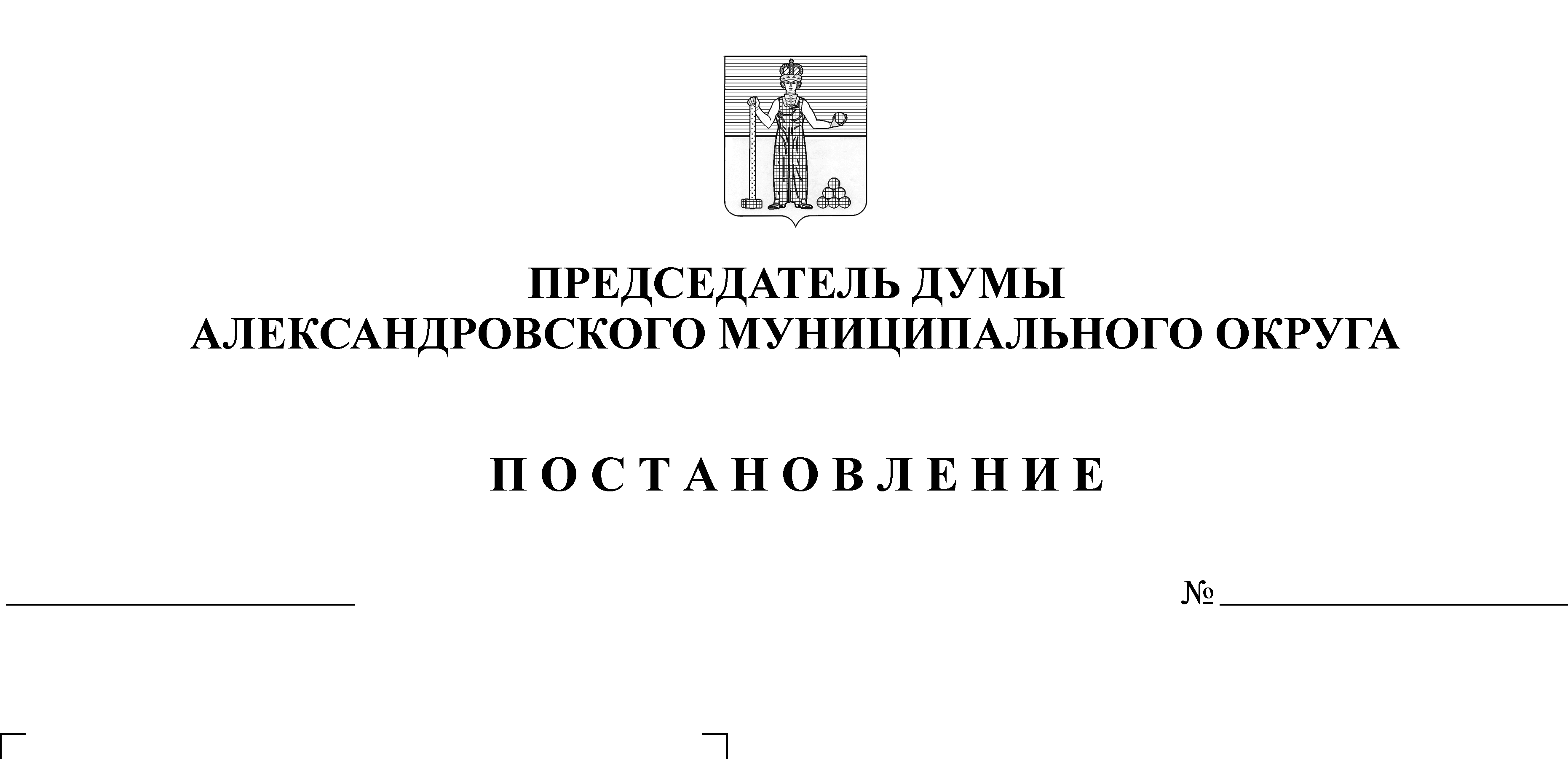 В соответствии со статьей 9 Федерального закона от 25 декабря 2008 года № 273-Ф3 «О противодействии коррупции»ПОСТАНОВЛЯЮ:Принять прилагаемые:Порядок уведомления председателя Думы Александровского муниципального округа о фактах обращения в целях склонения муниципальных служащих Думы Александровского муниципального округа к совершению коррупционных правонарушений;Перечень сведений, содержащихся в уведомлениях председателя Думы Александровского муниципального округа о фактах обращения в целях склонения муниципальных служащих Думы Александровского муниципального округа к совершению коррупционных правонарушений.2. Заведующему аппаратом Думы Александровского муниципального округа ознакомить муниципальных служащих Думы Александровского муниципального округа с настоящим Постановлением.3. Опубликовать настоящее Постановление в газете «Боевой путь» и разместить на сайте aleksraion.ru.4. Контроль за исполнением настоящего Постановления оставляю за собой.Председатель Думы							Л.Н. БелецкаяПриложение к Постановлению председателя Думы Александровского муниципального округа от 26.03.2021 г. № 33ПОРЯДОКУВЕДОМЛЕНИЯ ПРЕДСЕДАТЕЛЯ ДУМЫ АЛЕКСАНДРОВСКОГО МУНИЦИПАЛЬНОГО ОКРУГА О ФАКТАХ ОБРАЩЕНИЯ В ЦЕЛЯХ СКЛОНЕНИЯ МУНИЦИПАЛЬНЫХ СЛУЖАЩИХ ДУМЫ АЛКСАНДРОВСКОГО МУНИЦИПАЛЬНОГО ОКРУГАК СОВЕРШЕНИЮ КОРРУПЦИОННЫХ ПРАВОНАРУШЕНИЙПорядок уведомления председателя Думы Александровского муниципального округа (далее - председатель Думы АМО) о фактах обращения в целях склонения муниципальных служащих Думы Александровского муниципального округа (далее - муниципальный служащий) к совершению коррупционных правонарушений (далее - Порядок) разработан в соответствии со статьей 9 Федерального закона от 25 декабря 2008 года № 273-ФЗ «О противодействии коррупции» и определяет порядок уведомления председателя Думы АМО о фактах обращения в целях склонения муниципального служащего к совершению коррупционных правонарушений, организацию проверки указанных сведений, порядок регистрации таких уведомлений.Муниципальный служащий обязан не позднее следующего рабочего дня уведомлять председателя Думы АМО, органы прокуратуры или другие государственные органы обо всех случаях обращения к нему каких-либо лиц в целях склонения его к совершению коррупционных правонарушений: злоупотребление служебным положением, дача взятки, получение взятки, злоупотребление полномочиями, коммерческий подкуп, иное незаконное использование муниципальным служащим своего должностного положения вопреки законным интересам общества и государства в целях получения выгоды в виде денег, ценностей, иного имущества или услуг имущественного характера, иных имущественных прав для себя или для третьих лиц либо незаконное предоставление такой выгоды муниципальному служащему другими физическими лицами.Уведомление председателя Думы АМО обо всех случаях обращения к муниципальному служащему каких-либо лиц в целях склонения его к совершению коррупционных правонарушений (далее - уведомление) является должностной (служебной) обязанностью муниципального служащего, составляется в письменной форме согласно приложению 1 к настоящему Порядку и передается председателю Думы АМО незамедлительно, когда муниципальному служащему стало известно о фактах склонения его к совершению коррупционного правонарушения или совершения другими муниципальными служащими коррупционных правонарушений.При нахождении муниципального служащего не при исполнении служебных обязанностей и вне предела места работы о факте склонения его к совершению коррупционного правонарушения он обязан уведомить председателя Думы АМО любым доступным средством связи, а по прибытии к месту службы оформить соответствующее уведомление в письменной форме согласно приложению 1 к настоящему Порядку.К уведомлению прилагаются все имеющиеся материалы, подтверждающие обстоятельства обращения в целях склонения муниципального служащего к совершению коррупционных правонарушений.Регистрация уведомлений осуществляется заведующим аппарата Думы Александровского муниципального округа (далее - заведующий аппаратом Думы АМО).Уведомление подлежит обязательной регистрации в журнале учета уведомлений о фактах обращения в целях склонения муниципальных служащих к совершению коррупционных правонарушений (далее - журнал), который ведется аппаратом Думы Александровского муниципального округа (далее - аппарат Думы АМО) по форме согласно приложению 2 к настоящему Порядку.Журнал должен быть прошнурован, пронумерован, скреплен печатью аппарата Думы АМО и хранится в условиях, исключающих доступ к нему посторонних лиц.Муниципальный служащий, которому в связи с исполнением должностных обязанностей стали известны сведения, содержащиеся в уведомлении, не вправе разглашать их другим лицам, за исключением случаев проведения проверки поступивших сведений в порядке, установленном законодательством Российской Федерации.Регистрация уведомлений осуществляется в день поступления уведомления в журнале для регистрации и незамедлительно передается председателю Думы АМО для дальнейшего рассмотрения.С целью последующей организации проверки содержащихся в уведомлениях сведений председатель Думы АМО дает поручение заведующему аппаратом Думы АМО об организации проверки сведений, содержащихся в уведомлении (далее - проверка).В ходе проведения проверки помимо уведомления могут быть рассмотрены следующие материалы: должностная инструкция составителя уведомления, должностные инструкции муниципальных служащих, имеющих отношение к фактам, содержащимся в уведомлении, иные материалы, имеющие отношение к рассматриваемым вопросам.В ходе проверки у муниципального служащего могут быть истребованы дополнительные объяснения или дополнительная информация в отношении лиц. обратившихся к нему в целях склонения к коррупционным правонарушениям, или в отношении представленных сведений о коррупционных правонарушениях, по поводу которых поступило обращение, а также о действиях муниципального служащего в связи с поступившим к нему обращением.В ходе проверки должны быть полностью, объективно и всесторонне установлены: причины и условия, которые способствовали обращению лиц к муниципальному служащему с целью склонения его к совершению коррупционных правонарушений;круг должностных обязанностей муниципального служащего, к незаконному исполнению которых его пытались склонить.Муниципальный служащий, в отношении которого проводится проверка сведений, содержащихся в уведомлении, имеет право:давать устные или письменные объяснения, представлять заявления и иные документы;обжаловать решения и действия (бездействие) лиц, проводящих служебную проверку, председателю Думы АМО;ознакомиться по окончании служебной проверки с письменным заключением и другими материалами по результатам служебной проверки, если это не противоречит требованиям неразглашения сведений, составляющих государственную и иную охраняемую федеральным законом тайну.В письменном заключении по результатам служебной проверки указываются:факты и обстоятельства, установленные по результатам служебной проверки; предложение о применении к муниципальному служащему дисциплинарного взыскания или о неприменении к нему дисциплинарного взыскания.Письменное заключение по результатам служебной проверки подписывается председателем Думы АМО и другими участниками служебной проверки и приобщается к личному делу муниципального служащего, в отношении которого проводилась служебная проверка.ПЕРЕЧЕНЬСВЕДЕНИЙ, СОДЕРЖАЩИХСЯ В УВЕДОМЛЕНИЯХ ПРЕДСЕДАТЕЛЮ ДУМЫ АЛЕКСАНДРОВСКОГО МУНИЦИПАЛЬНОГО ОКРУГАО ФАКТАХ ОБРАЩЕНИЯ В ЦЕЛЯХ СКЛОНЕНИЯ МУНИЦИПАЛЬНЫХ СЛУЖАЩИХ ДУМЫ АЛЕКСАНДРОВСКОГО МУНИЦИПАЛЬНОГО ОКРУГА К СОВЕРШЕНИЮ КОРРУПЦИОННЫХ ПРАВОНАРУШЕНИЙФамилия, имя, отчество муниципального служащего, заполняющего уведомление, его должность, структурное подразделение.Все известные сведения о физическом (юридическом) лице, склоняющем к коррупционному правонарушению (фамилия, имя, отчество, должность и т.д.).Сущность предполагаемого коррупционного правонарушения (злоупотребление служебным положением, дача взятки, получение взятки, злоупотребление полномочиями, коммерческий подкуп, иное незаконное использование муниципальным служащим своего должностного положения вопреки законным интересам общества и государства в целях получения выгоды в виде денег, ценностей, иного имущества или услуг имущественного характера, иных имущественных прав для себя или для третьих лиц либо незаконное предоставление такой выгоды муниципальному служащему другими физическими лицами).Способ склонения к коррупционному правонарушению (подкуп, угроза, обещание, обман, насилие и т.д.).Время, дата склонения к коррупционному правонарушению.Место склонения к коррупционному правонарушению.Обстоятельства склонения к коррупционному правонарушению (телефонный разговор, личная встреча, почтовое отправление и т.д.).Дата заполнения уведомления.Подпись муниципального служащего, заполнившего уведомление, и др.Приложение 1 к Порядкууведомления председателя Думы Александровского муниципального округа о фактах обращения в целях склонения муниципального служащего к совершению коррупционных правонарушенийПредседателю Думы Александровского муниципального округа________________________________________(Ф.И.О.)От___________________________________________(Ф.И.О. муниципального служащего района,___________________________________________________должность, структурное подразделение)___________________________________________________УВЕДОМЛЕНИЕПредседателю Думы Александровского муниципального округа о фактах обращения в целях склонения муниципального служащего к совершению коррупционных правонарушенийВ соответствии со статьей 9 Федерального закона от 25.12.2008 № 273-03 «О противодействии коррупции»я,	___________________________________________________________,(Ф.И.О., замещаемая должность муниципального служащего)настоящим уведомляю о факте обращения в целях склонения меня к коррупционному правонарушению (далее - склонение к правонарушению) со стороны__________________________________________________________________________________(указываются Ф.И.О., должность, все известные сведения о физическом __________________________________________________________________________________(юридическом) лице, склоняющем к правонарушению)______________________________________________________________________________________________________________________________________________________________________________________________________________________________________________________Склонение к правонарушению производилось в целях осуществления мною __________________________________________________________________________________(указывается сущность предполагаемого правонарушения)1______________________________________________________________________________________________________________________________________________________________________________________________________________________________________________________Склонение к правонарушению осуществлялось посредством__________________________________________________________________________________(способ склонения: подкуп, угроза, обман и т.д.)Склонение к правонарушению произошло в	ч.	мин.«____»___________________20___	г.	 в_________________________________________________                                                                              (адрес)Склонение к правонарушению производилось__________________________________________                                                                                                 (обстоятельство склонения__________________________________________________________________________________телефонный разговор, личная встреча, почта и др.)______________________________________________________________________________________________________________                                                                          _________________(дата заполнения уведомления)                                                                                                        (подпись)Приложение 2 к Порядкууведомления председателя Думы Александровского муниципального округа о фактах обращения в целях склонения муниципального служащего к совершению коррупционных правонарушенийЖУРНАЛрегистрации уведомлений председателя Думы Александровского муниципального округа о фактах обращения в целях склонения муниципального служащего к совершению коррупционных правонарушенийУведомлениеУведомлениеУведомлениеФ.И.О.подавшегоуведомлениеДолжностьподавшегоуведомлениеПодписьподавшегоуведомлениеФ.И.О.регистратораФ.И.О.регистратораПодписьрегистратора№датавремяФ.И.О.подавшегоуведомлениеДолжностьподавшегоуведомлениеПодписьподавшегоуведомлениеФ.И.О.регистратораФ.И.О.регистратораПодписьрегистратора